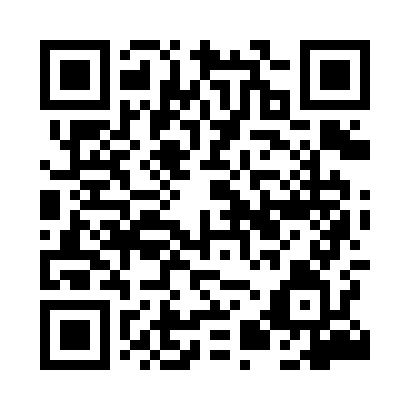 Prayer times for Druzyn, PolandMon 1 Apr 2024 - Tue 30 Apr 2024High Latitude Method: Angle Based RulePrayer Calculation Method: Muslim World LeagueAsar Calculation Method: HanafiPrayer times provided by https://www.salahtimes.comDateDayFajrSunriseDhuhrAsrMaghribIsha1Mon4:276:2812:585:247:299:222Tue4:246:2512:575:267:309:253Wed4:216:2312:575:277:329:274Thu4:186:2112:575:287:349:295Fri4:156:1912:575:307:369:326Sat4:126:1612:565:317:379:347Sun4:096:1412:565:327:399:368Mon4:066:1212:565:337:419:399Tue4:036:0912:555:347:439:4110Wed4:006:0712:555:367:449:4411Thu3:566:0512:555:377:469:4612Fri3:536:0312:555:387:489:4913Sat3:506:0012:545:397:499:5114Sun3:475:5812:545:407:519:5415Mon3:445:5612:545:417:539:5716Tue3:405:5412:545:437:559:5917Wed3:375:5212:535:447:5610:0218Thu3:345:4912:535:457:5810:0519Fri3:315:4712:535:468:0010:0720Sat3:275:4512:535:478:0110:1021Sun3:245:4312:535:488:0310:1322Mon3:205:4112:525:498:0510:1623Tue3:175:3912:525:518:0710:1924Wed3:135:3712:525:528:0810:2225Thu3:105:3512:525:538:1010:2526Fri3:065:3312:525:548:1210:2827Sat3:025:3112:525:558:1310:3128Sun2:595:2912:515:568:1510:3429Mon2:555:2712:515:578:1710:3730Tue2:515:2512:515:588:1910:41